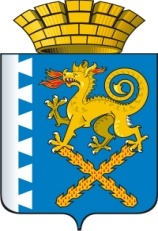 ГЛАВА НОВОЛЯЛИНСКОГО ГОРОДСКОГО ОКРУГА  ПОСТАНОВЛЕНИЕот  26.02. 2018г.  № 146г. Новая ЛяляО создании организационного комитета по подготовке и проведению в Новолялинском  городском  округе  мероприятий, посвящённых празднованию 75-й годовщины Победы в Великой Отечественной войне 1941-1945 годов	 В целях организации и координации работ по подготовке и проведению на территории Новолялинского городского округа мероприятий, посвященных   празднованию 75-й годовщины Победы в Великой Отечественной войне 1941-1945 годов,  руководствуясь Уставом Новолялинского городского округа,ПОСТАНОВЛЯЮ:        1. Создать организационный комитет по подготовке и проведению на территории Новолялинского городского округа мероприятий, посвященных   празднованию 75-й годовщины Победы в Великой Отечественной войне 1941-1945 годов.        2. Утвердить:        2.1. Положение об организационном комитете по подготовке и проведению на территории Новолялинского городского округа мероприятий, посвященных   празднованию 75-й годовщины Победы в Великой Отечественной войне 1941-1945 годов  (приложение № 1).         2.2. Состав организационного комитета по  подготовке и проведению на территории Новолялинского городского округа мероприятий, посвященных   празднованию 75-й годовщины Победы в Великой Отечественной войне 1941-1945 годов (приложение №2).       2.3. План работы по подготовке к празднованию 75-летия Победы в Великой Отечественной войне 1941-1945 годов (приложение 3).  3. Настоящее постановление опубликовать в «Муниципальном вестнике Новолялинского городского округа» и на официальном сайте администрации Новолялинского городского округа. 4. Контроль  исполнения  данного постановления возложить на заместителя главы администрации по социальным и общим вопросам  Е.В. Кильдюшевскую. Глава округа                                                                                 С.А. Бондаренко                         